Thời gian: Từ 9h00–11h30, Thứ Tư, ngày19/6/2019(bắt đầu đăng ký đại biểu từ 08h30)Địađiểm: Hội trường tầng 1 nhà D, Viện Nghiên cứu quản lý kinh tế Trung ương, 68 Phan Đình Phùng, Ba Đình, Hà Nội.CHƯƠNG TRÌNH DỰ KIẾN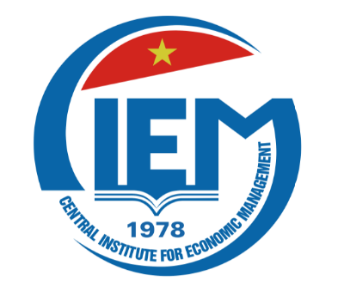 CHƯƠNG TRÌNH HỘI THẢO“Nền kinh tế đổi mới sáng tạo – Kinh nghiệm của Isreal”ThờigianNội dung08:30 - 09:00Đăng kýđại biểu09:00 - 09:10Phát biểu khai mạcÔng Nguyễn Đình Cung, Viện trưởng - Viện Nghiên cứu quản lý kinh tế Trung ương09:10- 10:10Nền kinh tế đổi mới sáng tạo – Kinh nghiệm của IsrealGiáo sư Avishay Braverman10:15-11:15Thảo luận về các chính sách liên quan đến CMCN 4.0 và tác động đếnViệt NamToàn bộ đại biểu tham dự11:15– 11:30Kết luận và bế mạc